Dragi Cicibani planinci,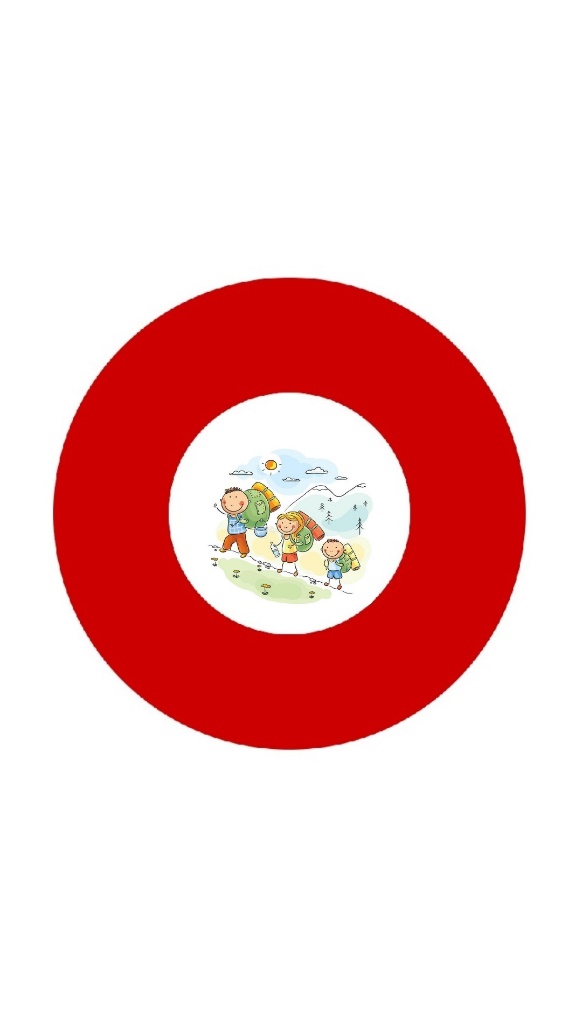 pred nami je zadnji pohod v tem šolskem letu. Raziskovali bomo Menino planino. Na potep se bomo odpravili 10. junija 2023.Ob 7.00 uri se dobimo na parkirišču pri šoli na Črešnjevcu.Zapeljali se bomo do zavetišča na Biba planini (1308 m). Oprtani z nahrbtniki in dobro voljo se bomo odpravili proti domu na Menini planini (1453 m, hoje cca uro in pol), od tam pa na Vivodnik (1508 m, cca 20 min.), ki je najvišji vrh planote. Vso pot nam bodo družbo delale krave, ovčke in konji. Videli bomo tudi več manjših napajališč za živali, veliko gorskega cvetja in še kaj. Pri koči sledi malica, igra in počitek, nato pa po isti poti nazaj do avtomobilov. Na koncu bomo v krogu urejali vtise, podelili nagrade, si zaželeli lepe počitnice in se veselili druženja v novem šolskem letu.Prihod domov je predviden med 15.00 in 16.00 uro.Hrana iz nahrbtnika ali v koči.Pijača (ne presladka ali gazirana) v plastenki na navoj.Obutev močnejša, vodoodporna.Oblačila (način ''čebulnega'' oblačenja/slačenja) primerna letnemu času in vremenskim razmeram.Ne pozabite na zaščito pred soncem in klopi.S seboj prinesite planinski dnevnik in veliko dobre volje.Lep planinski pozdrav,                                                                              planinski mentorici   Saša Nešić in Mirka RepnikPrijave na tel. št.: 040 832 682 (Saša) ali 031 475 707 (Mirka)